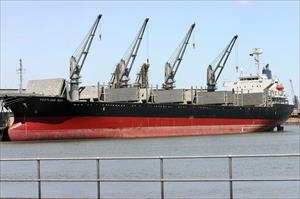 PORTLAND BAYhttps://www.marinetraffic.com/en/ais/details/ships/shipid:5518791/mmsi:477746600/imo:9276200/vessel:PORTLAND_BAYBulk CarrierIMO: 9276200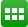 ADD TO FLEETCREATE NOTIFICATIONSVoyage InformationUNLOCK VOYAGE INFORMATIONAU PTJPORTLAND AUGEPBGATD: 2020-05-12 11:22 LT (UTC +10)PAST TRACKROUTE FORECASTReported ETA: 2020-05-13 06:00 LTCalculated ETA: ••••••••••Calculated ETA at: ••••••••••Predictive ETD: ••••••••••Reported Destination: GEPBGDistance Travelled: ••••••••••Distance to Go: ••••••••••Total Voyage Distance: ••••••••••Time to Destination: ••••••••••Draught (Reported/Max): 5.7 m / ••••••••••Load Condition: ••••••••••Speed recorded (Max / Average): 12 knots / 10.6 knotsEVENTS TIMELINEPOSITION HISTORYReported Destination and ETA Received 2020-05-12 23:25 UTCSummaryWhere is the ship?Bulk Carrier PORTLAND BAY is currently located at EAUS - East Australia at position 38° 5' 1.608" S, 144° 39' 5.4" E as reported by MarineTraffic Terrestrial Automatic Identification System on 2020-05-12 23:39 UTC (2 minutes ago)The wind in this area at that time blows from Southwest direction at force 4 Beaufort.Where is this vessel going to?The vessel departed from PORTLAND AU, AU on 2020-05-12 11:22 LT (UTC +10) and is currently sailing at 11.9 knots with West directionWhat kind of ship is this?PORTLAND BAY (IMO: 9276200) is a Bulk Carrier that was built in 2004 (16 years ago) and is sailing under the flag of Hong Kong.It’s carrying capacity is 28446 t DWT and her current draught is reported to be 5.7 meters. Her length overall (LOA) is 169.26 meters and her width is 27.2 meters.Vessel InformationGeneralIMO: 9276200Name: PORTLAND BAYVessel Type - Generic: CargoVessel Type - Detailed: Bulk CarrierStatus: ActiveMMSI: 477746600Call Sign: VRHR2Flag: Hong Kong [HK]Gross Tonnage: 16960Summer DWT: 28446 tLength Overall x Breadth Extreme: 169.26 x 27.2 mYear Built: 2004Home Port: HONG KONGClassification Society: ••••••••••Builder: ••••••••••Owner: ••••••••••Manager: ••••••••••